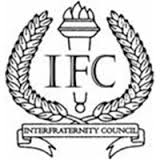 IFC Agenda for 3/8/186:00 pm in ForumRoll CallDelegationExecutive BoardConnor JohnsonSpencer Nishahira Joe LowAustin Bleeker XRex Bartlett XVisitorsBrian ATOChase Ford ATOEmily - Idaho youth ranch - Boise state athletics fundraising. Child abuse awareness month april 2-6 Punch out child abuse. Online fundraising campaign. Social Media based. Fundraising goal is $19,684. Like gofundme but for non profits. Fundraising page for each chapter. 1st event is an informational night. Friday is national wear blue for child abuse awareness day. April 3rd is the day of the launch event. Going to the homeless runaway youth shelter. payment.youthranch.org/Kyle ATO AgendaOfficer ReportsPresidentMeeting with national IFC to what it looks like to charter at most basic levelSpeed dial for information and needsAlumni IFC support group - Part of other chapters / Money for us / donations Crisis Edelman communication for crisisEducational discounts for panhell and IFCOperational audit - more effective ways to deal with moneyProblems with IFC is not unique to Boise State to be up to par for PanhellInsurance covering events for IFC if rex fucks himself up at greek week Helps for recruitment called chapter builder/ centralized point for putting in dataTracks where you are from and where you are at and shows the places we can recruit better Enter a password and access database for minutes and constitutions and blue books for transitions Most beneficial for coaching calls - because we have nowhere to go with questions Alumni - support Leadership institutes are not accessible for base level but they can help usOffers scholarships for event at indiana state university to learn leadership Constitution. Bylaws . and standards - not a hindrance for us and can help us to have more effective rules  25 dollars per chapter to join. We would pull from our budget to pay for it for the first year. Helen would help us. No increase except 25 per year. Suggested at next chapter vote on the approval of us going and doing this. Insurance is not covered with base level. - not entirely sure on parameters B. Vice President of External AffairsAlmost finished with greek week Mon- kickoff social for food trucks - buying foodTues - penny warsWed - trivia night Thurs - Talent ShowFriday - Field DayVice President of Internal affairsConcrete budget of Greek Week ComingDues due April 1st Vice President of RecruitmentNot a whole lot Booking rooms Vice President of Fraternal affairsAKL march 20th- 22nd Papa johns giveback night WCA gets all the proceeds Unfinished BusinessNew BusinessAnnouncementsFraternity AnnouncementsAlpha Kappa Lambda - Alpha Tau Omega - april 11th dunk a tau / retreat this weekend in mccall at quaker hill Delta Sigma Phi - Social with AXO fridayDelta Upsilon - Giveback night at papa johns 3/19/2018 for global service initiative Kappa Sigma - Brotherhood last weekend - beer pong tourneyPhi Gamma Delta (FIJI) - 3/20 cookies for a cause ½ amount goes to relay donate for cookies Pi Kappa Phi- Sigma Chi - Tau Kappa Epsilon - Rumors of co doing a blood drive with D sig. Sweetheart app is OPEN Guest AnnouncementIdaho Youth Ranch Adjournment6:31 pmCall to Order: 6:00Adjourn: 6:Meeting Head: Connor JohnsonSecretary: Joe LowChapter Name:Representative Name, N/A if absent:Alpha Kappa LambdaN/ADelta Sigma PhiChase SanchezDelta UpsilonFred ReischKappa SigmaBryan Phi Gamma DeltaHoldenPi Kappa PhiN/ASigma Chi N/ATau Kappa EpsilonMattias WawroAlpha Tau Omega Matt Dean 